Ćwiczenia logopedyczne Ćwiczenia buzi i językadmuchamy policzki, a następnie powoli wypuszczamy powietrzewypychamy policzki językiempuszczamy buziakimówimy na zmianę E – O, E – O, E – Ouśmiechamy się szeroko – pokazujemy ząbkiukładamy usta w dzióbek, a następnie robimy szeroki uśmiechkląskamy jak konikczyścimy językiem podniebienie za górnymi zębami rysujemy językiem na podniebieniu np. tęczęĆwiczenia oddechowe https://www.youtube.com/watch?v=4RSflhzseNQ  Ćwiczenia głoski Shttps://www.youtube.com/watch?v=7oL1PD27XzU Karta pracy 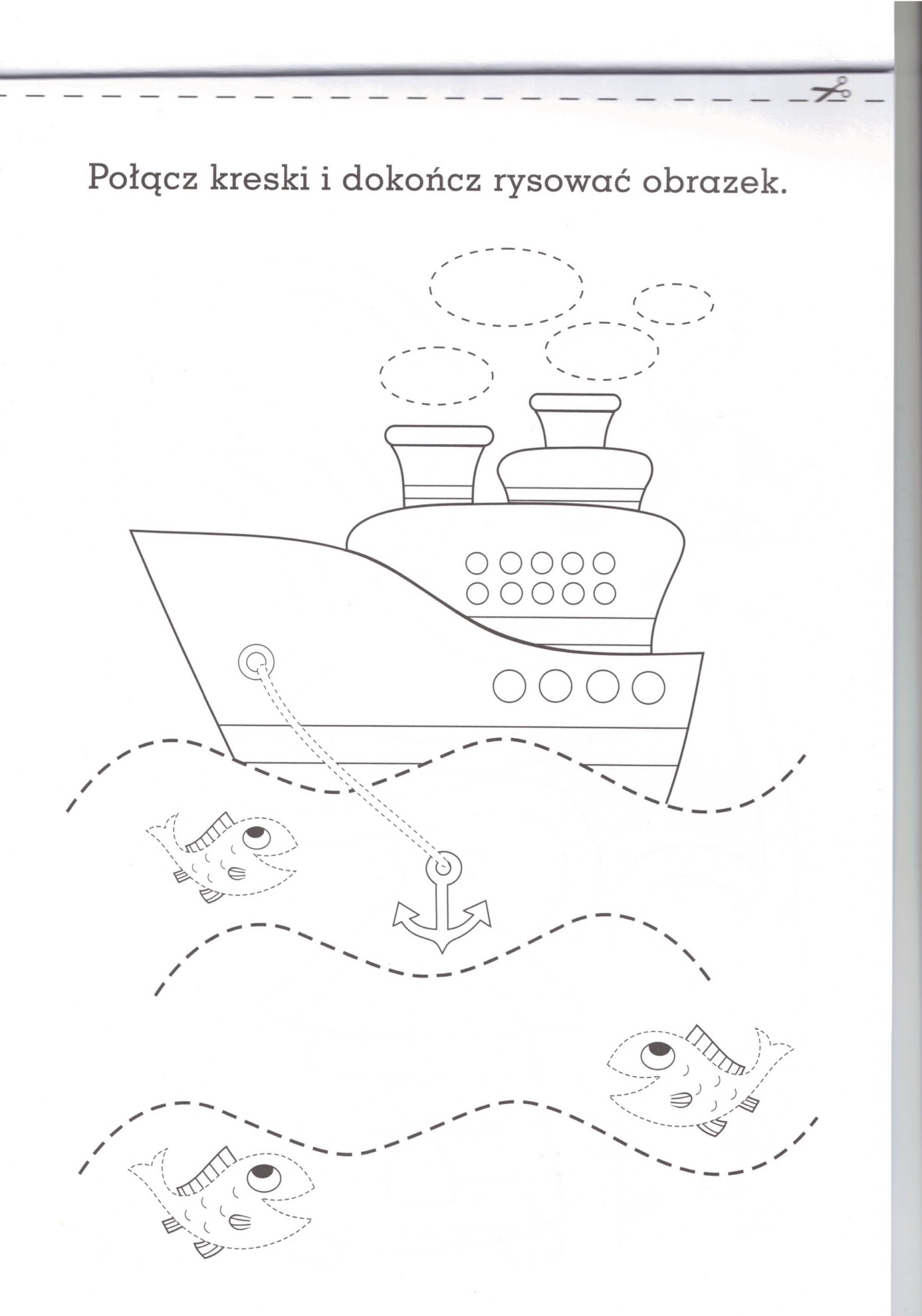 